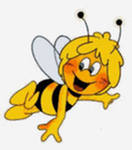 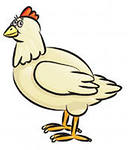 Карточка 8 Запиши пропущенные заглавные или строчные  буквы английского алфавит, проговори алфавит 5-6 раз, выучи порядок букв!!!Aa, B___.   Cc, ____ d.   E ___, ___ f, ____ g.H ___, I ___.      ____ j, K ___. L ___,  M ___, N ____,Oo,  ____ p. Q ___, ____ r, S ___. T ____.Запишите слова строчными буквами. Проговорите каждое слово по буквам! Прочти слова.ANT - _________         CAT - ________BEE - _________         TREE - ________HEN - _________  Пропиши каждое из 5 слов по две (строчными буквами) строчки в тетради. Выучи слова, подготовься к диктанту!Посмотри на картинку и представь предмет. Используй фразуIt’s a  ……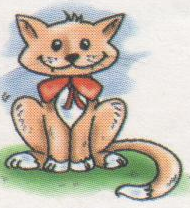 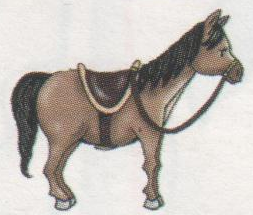 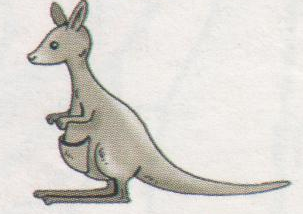 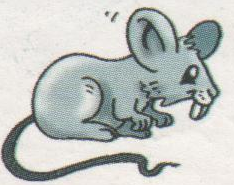 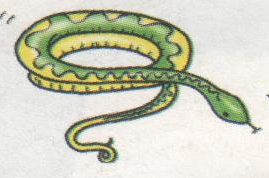 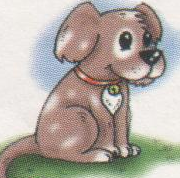 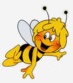 Назови букву и звуки, которые она передает, прочитай слова! 4-5 раз!Ee                                        Ii[ e ]             [ i: ]                            [ i ]pen             tree                          inkegg             bee                           pinПроизнеси слова по буквам!!!Карточка 8 Запиши пропущенные заглавные или строчные  буквы английского алфавит, проговори алфавит 5-6 раз, выучи порядок букв!!!Aa, B___.   Cc, ____ d.   E ___, ___ f, ____ g.H ___, I ___.      ____ j, K ___. L ___,  M ___, N ____,Oo,  ____ p. Q ___, ____ r, S ___. T ____.Запишите слова строчными буквами. Проговорите каждое слово по буквам! Прочти слова.ANT - _________         CAT - ________BEE - _________         TREE - ________HEN - _________  Пропиши каждое из 5 слов по две (строчными буквами) строчки в тетради. Выучи слова, подготовься к диктанту!Посмотри на картинку и представь предмет. Используй фразуIt’s a  ……Назови букву и звуки, которые она передает, прочитай слова! 4-5 раз!Ee                                        Ii[ e ]             [ i: ]                            [ i ]pen             tree                          inkegg             bee                           pinПроизнеси слова по буквам!!!